EPS 100									Name: __________________________Hot Air Balloon Calculations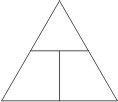 Formulas:     or     Mass of Plastic Object = Surface Area X 0.001  or  [1 in2 of plastic sheet has a mass of about 0.007g.]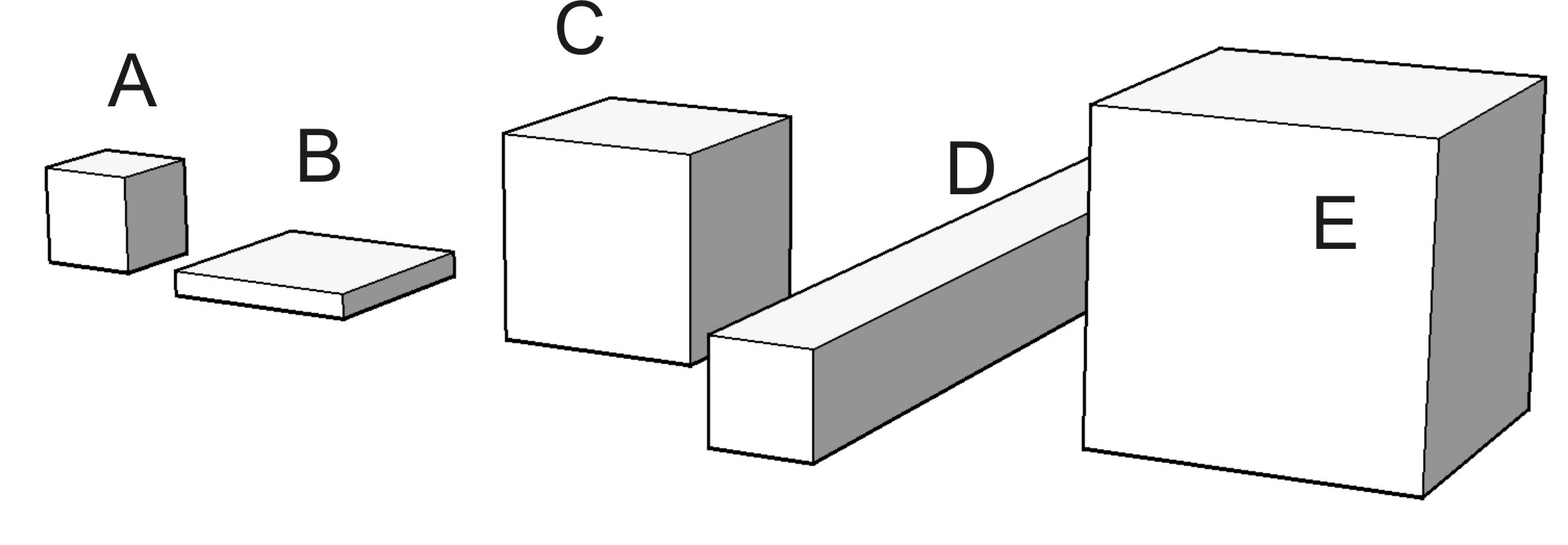 Volume of a box = Length X Width X Height  or  The boxes on the right are made out of very thin plastic.  For each of the boxes, calculate the box’s area, mass, volume, and density.Box A: Length = 1 in   Width = 1 in   Height = 1 in	Surface Area = 6 in21.	Mass = _______g2.	Volume = _______in33.	Density = _______ g/in3Box B: Length = 0.5 in   Width = 2 in   Height = 2 in	Surface Area = 10 in24.	Mass = _______g5.	Volume = _______in36.	Density = _______ g/in3Box C: Length = 2 in   Width = 2 in   Height = 2 in      Surface Area = 24 in27.	Mass = _______g8.	Volume = _______in39.	Density = _______ g/in3Box D: Length = 9 in   Width = 1in   Height = 1in		Surface Area = 38in210.	Mass = _______g11.	Volume = _______in312.	Density = _______ g/in3Box E: Length = 3 in   Width = 3 in   Height = 3 in	Surface Area = 54in213.	Mass = _______g14.	Volume = _______in315.	Density = _______ g/in3Questions:The boxes in the diagram are arranged in order.  Are they arranged in order of area, mass, volume, or density?On the diagram, label the boxes with their densities.Based on your answers, what shape is best for having a low density?